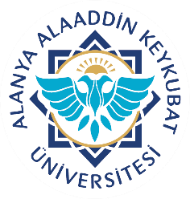 Alanya Alaaddin Keykubat Üniversitesi      Diş Hekimliği Uygulama ve Araştırma Merkezi         Personel Eğitimi İzlem Formu Eğitim Katılım  FormuDoküman No.KEY.FR.06Alanya Alaaddin Keykubat Üniversitesi      Diş Hekimliği Uygulama ve Araştırma Merkezi         Personel Eğitimi İzlem Formu Eğitim Katılım  FormuYayın Tarihi25.11.2021Alanya Alaaddin Keykubat Üniversitesi      Diş Hekimliği Uygulama ve Araştırma Merkezi         Personel Eğitimi İzlem Formu Eğitim Katılım  FormuRevizyon Tarihi-Alanya Alaaddin Keykubat Üniversitesi      Diş Hekimliği Uygulama ve Araştırma Merkezi         Personel Eğitimi İzlem Formu Eğitim Katılım  FormuRevizyon No.-Alanya Alaaddin Keykubat Üniversitesi      Diş Hekimliği Uygulama ve Araştırma Merkezi         Personel Eğitimi İzlem Formu Eğitim Katılım  FormuSayfa No.1/1ADI SOYADI:UNVANI:ADI SOYADI:UNVANI:ADI SOYADI:UNVANI:ÇALIŞTIĞI BİRİM:ÇALIŞTIĞI BİRİM:ÇALIŞTIĞI BİRİM:NO:TARİH:EĞİTİMİN KONUSU